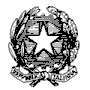 Ministero dell’Istruzione, dell’Università e della RicercaLiceo Scientifico Statale “G. Marconi”Via Danimarca,25 - 71122 FOGGIATel. 0881 636571 / 330399 –  PEC: fgps040004@pec.istruzione.it - C.F. 80031370713web: www.liceogmarconi.it                                                                                         e-mail: fgps040004@istruzione.itN.B. Riportare nelle fasce di livello il numero degli alunni e delle percentualiMATERIAMONITORAGGIO PROVE D’INGRESSOCLASSESEZ.N.ALUNNIALUNNI ASSENTILIVELLOBASSO1 – 4LIVELLOMEDIO-BASSO4 – 5LIVELLOSUFFICIENTE6LIVELLOMEDIO –ALTO6 -8LIVELLO ALTO8 - 10